Внеклассное мероприятие«До свидания, третий класс!»Цель мероприятия: формировать у обучающихся интерес к окружающей действительности и познавательной деятельности, ценностное отношение к знаниям и умениям, приобретенным в школе. Формирующиеся ценности: открытость опыту и знаниям других, ценностное отношение ксвоим знаниям и умениям, патриотизм.Планируемые результаты:Личностные:
– готовность к саморазвитию;– мотивация к познанию и обучению;– уважение к символам России;– способность взаимодействовать для достижения цели.Метапредметные:
– оперировать основными понятиями и определять суть предметов и явлений;– устанавливать причинно-следственные связи;– использовать имеющиеся знания для решения поставленной задачи;– оценивать, анализировать результат своей деятельности; – сотрудничать с одноклассниками;– проявлять творчество в решении поставленных задач;– работать с текстом.Межпредметная связь: окружающий мир, литературное чтение, изобразительное искусство, музыка.Форма мероприятия: виртуальное путешествие.Форма организации деятельности: групповая (3 группы).Продолжительность мероприятия: 40 минут.Комплект материалов:– презентация (Приложение 1);– цветные жетончики для деления обучающихся на группы;– фонограмма песни «Вместе весело шагать» на слова М. Матусовского, музыку В. Шаинского; – 3 карточки с отрывками из произведений, прочитанных в 3-м классе;– наградительный материал за активное участие в мероприятиях, прошедших за учебный год, за самую аккуратную тетрадь, за хорошую учебу;– 3 карточки с диалогами на школьную тему для инсценировки;– 3 листа формата А3;– 3 набора цветных маркеров;– 3 предмета, которые ярко иллюстрируют разные страны (например: 1) статуэтка испанской танцовщицы; 2) изображение китайской стены; 3) статуэтка Эйфелевой башни;– видео - танец «Макарена».Сценарий мероприятия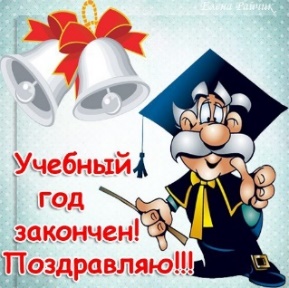 Обучающиеся поделены на 3 группы с помощью цветных карточек. На столе каждой группы стоит предмет из какой-нибудь страны, о которой говорили на уроках окружающего мира.(Слайд 1)Часть 1. МотивационнаяУчитель:- Ребята, подошел к концу учебный год. Вы приобрели много новых знаний. Они помогут вам в путешествии, в которое мы сейчас отправимся. На ваших столах лежат предметы, которые помогут определить наш путь. Рассмотрите их и назовите, что это и из какой страны. (Ответы детей)Слайд 2.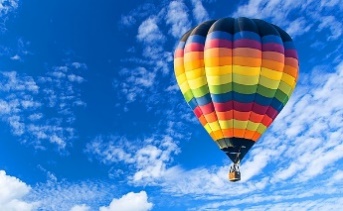 - Мы отправляемся в путешествие по разным странам. На уроках окружающего мира мы путешествовали по разным странам и узнали о них много интересного. Я предлагаю вернуться туда и узнать ещё некоторые секреты о них. А полетим мы на трёх воздушных шарах, так как у нас три команды. Название вашей команды - это название страны, из которой привезён предмет, находящийся на вашем столе. Во время полёта мы будем подводить итоги учебного года. Садитесь удобно, держитесь с соседями друг за друга крепче (дети берутся за руки), мы взлетаем. - Не страшно лететь, когда рядом друзья! Давайте споём песню о том, как хорошо с друзьями. Слайд 3. (На слайде первый куплет и припев.)Фонограмма:  https://hub.hitplayer.ru/?s=ансамбль%20детские%20песни1 куплетВместе весело шагать по просторам,
По просторам, по просторам
И, конечно, припевать лучше хором,
Лучше хором, лучше хором.
Припев:
Спой-ка с нами, перепёлка, перепёлочка,
Раз иголка, два иголка - будет ёлочка.
Раз дощечка, два дощечка - будет лесенка,
Раз словечко, два словечко - будет песенка.Часть 2. Основная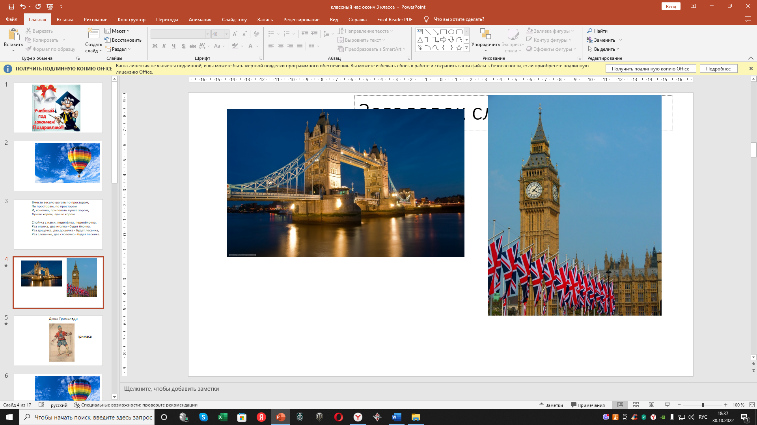 (Слайд 4) - Угадайте над какой страной мы пролетаем?(Ответы детей)- А вы знаете, что первый прославившийся на весь мир человек-мим жил в Англии? Это был клоун Джоэ Гримальди.   (Слайд 5) 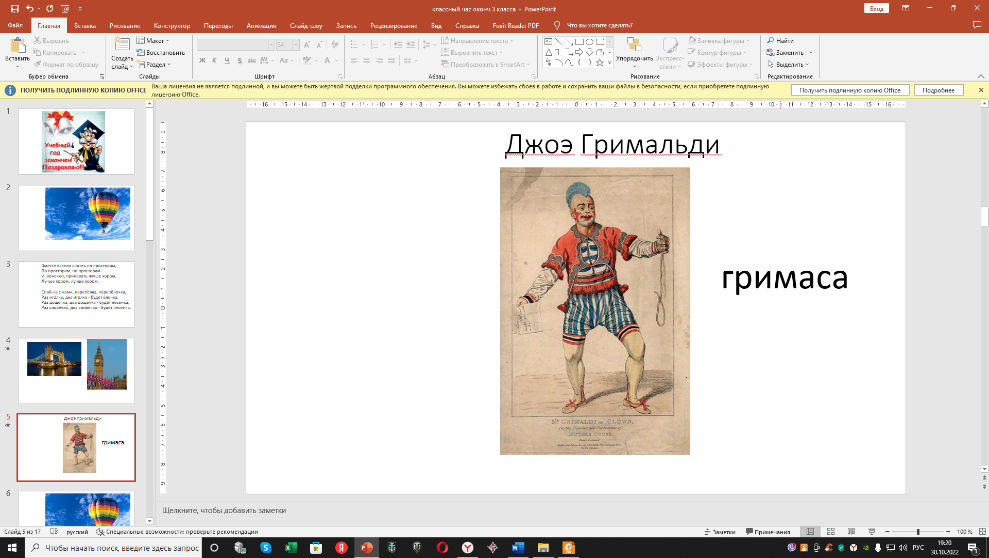 - Искусство пантомимы зародилось ещё тысячу лет назад. Но тогда оно ещё не считалось искусством, и никто о нём не знал. Бродячие артисты просто играли на улицах бессловесные представления. И только в 19 веке заговорили об искусстве пантомимы, после того, как клоун Джоэ Гримальди, превосходно сыграл свою роль без слов, при помощи только тела и выражения лица. Вы догадались, почему яркие выражения лица называются «гримасы»? (Ответы детей)- Давайте и мы попробуем себя в искусстве пантомимы! Приземляемся.- Сейчас вам предстоит при помощи тела и выражения лица показать отрывки из литературных произведений, которые мы читали в течение года. Каждой группе даётся по одному эпизоду, они изображают, а другие группы отгадывают литературное произведение. На подготовку вам даётся 5 минут. 1 отрывок (И.А. Крылов «Ворона и лисица»)Вороне где-то бог послал кусочек сыру;
На ель Ворона взгромоздясь,
Позавтракать было совсем уж собралась,
Да призадумалась, а сыр во рту держала.
На ту беду Лиса близехонько бежала;
Вдруг сырный дух Лису остановил:
Лисица видит сыр, Лисицу сыр пленил.
Плутовка к дереву на цыпочках подходит;
Вертит хвостом, с Вороны глаз не сводит
И говорит так сладко, чуть дыша:…. [1]2 отрывок (В. Гаршин «Лягушка-путешественница»)Нашли хороший, прочный прутик, две утки взяли его в клювы, лягушка прицепилась ртом за середину, и все стадо поднялось на воздух.У лягушки захватило дух от страшной высоты, на которую ее подняли; кроме того, утки летели неровно и дергали прутик; бедная квакушка болталась в воздухе, как бумажный паяц, и изо всей мочи стискивала свои челюсти, чтобы не оторваться и не шлепнуться на землю. Однако она скоро привыкла к своему положению и даже начала осматриваться. Под нею быстро проносились поля, луга, реки и горы, которые ей, впрочем, было очень трудно рассмотреть, потому что, вися на прутике, она смотрела назад и немного вверх, но кое-что все-таки видела и радовалась, и гордилась. [1]3 отрывок (Русская народная сказка «Сестрица Аленушка и братец Иванушка»)Братец с сестрицей пошли дальше. Солнце высоко, колодец далеко, жар донимает, пот выступает. Стоит лошадиное копытце полно водицы.— Сестрица Алёнушка, напьюсь я из копытца!— Не пей, братец, жеребёночком станешь!Вздохнул Иванушка, опять пошли дальше. Идут, идут, — солнце высоко, колодец далеко, жар донимает, пот выступает. Стоит козье копытце полно водицы.Иванушка говорит:— Сестрица Алёнушка, мочи нет: напьюсь я из копытца!— Не пей, братец, козлёночком станешь!Не послушался Иванушка и напился из козьего копытца. Напился и стал козлёночком…Зовет Алёнушка братца, а вместо Иванушки бежит за ней беленький козлёночек.Залилась Алёнушка слезами, села на стожок — плачет, а козлёночек возле неё скачет. [1]Инсценировка (5 мин)- Вы замечательно справились с этими заданиями! Попрощаемся с Англией и отправимся дальше. (Слайд 6 или 2-й повторить) А пока летим, подведем итоги конкурса на самое активное участие в делах класса и школы в этом учебном году. (Вручение грамот)- Внизу видна ещё одна страна.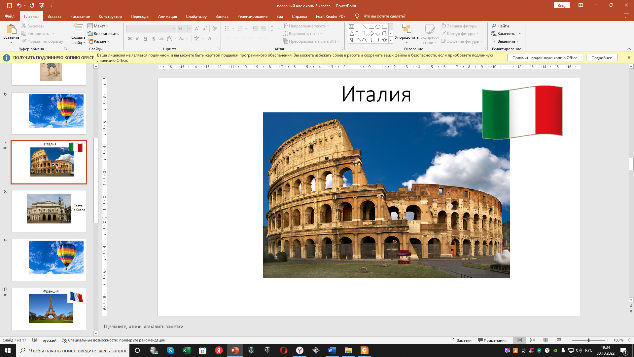 (Слайд 7)  - Догадались, какая?  (Ответы детей) - В Италии находится самый известный театр мира, который называется Ла Скала.  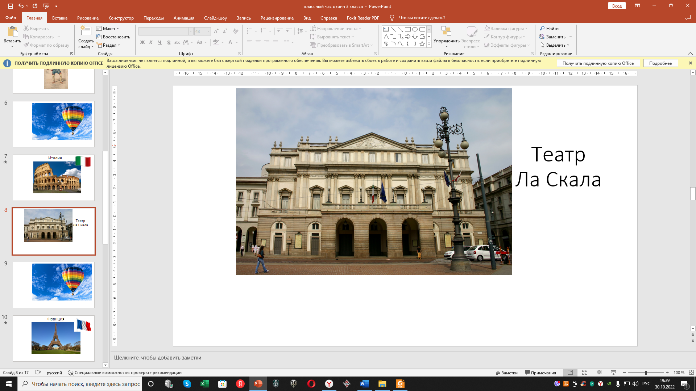 (Слайд 8) Приземляемся и отправляемся в театр. Представление устроим сами и разыграем смешные сценки. Каждой группе по одной. На подготовку 3 минуты.Сценка 1.(Диалог двух друзей.)- Ты все решил?- Нет, сдал пустой листок.- Я тоже!- Ты, что! А вдруг Наталья Михайловна подумает, что мы друг у друга списали.[2]Сценка 2.(Диалог двух друзей.)– Ты, почему вчера не был на физкультуре?- Нога болела.- А сегодня не болит?- Но сегодня же нет физкультуры! [2]Сценка 3.(Диалог учителя и ученика)- Ребята перед вами равносторонний треугольник. (Учитель чертит его на доске). Скажи, Женя, сколько углов в равностороннем треугольнике?- Два!- Ну что ж, вот «два» и получай! (Учитель ставит двойку на доске.)- Эх, (почесал затылок Женя) зря я не сказал «5 углов»! [2]Инсценировка (5 минут)- Да мы ещё раз убедились, что у нас в классе замечательные актёры и, может быть, в будущем кто-нибудь из вас будет выступать на сцене театра Ла Скала. А мы отправляемся дальше. Держитесь крепче, взлетаем. (Слайд 9 или 2-й повторить) - А пока летим подведём итоги конкурса на самую аккуратную тетрадь. (Вручение призов)(Слайд 10)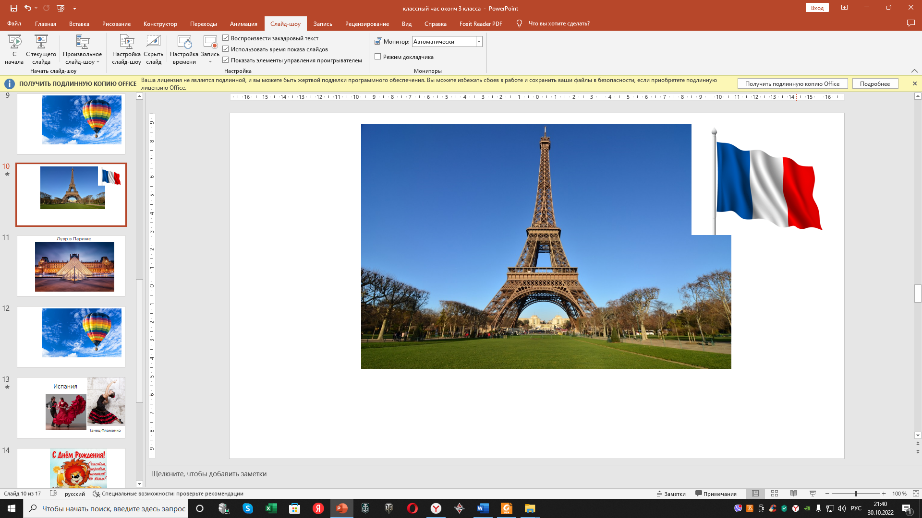 -Посмотрите, над какой страной мы пролетаем?  (Ответы детей)- Во Франции находится самый известный музей картин и скульптур и до 2007 года он был самый большой. Как он называется? (Ответы детей) (Слайд 11) 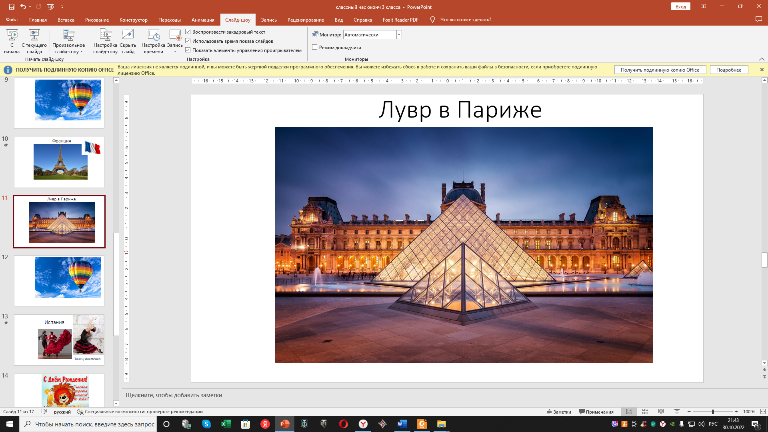 - Мы сейчас пополним коллекцию этого музея своими картинами. От каждой группы нужны два художника. Нарисуйте картину на тему «Школа» за 4 минуты. 2 минуты для того, чтобы договориться, что будете рисовать и распределить между собой обязанности, и две минуты для того, чтобы рисовать с закрытыми глазами. (На доске листы А3, в руках маркеры)Пары работают у доски.- Замечательные получились работы. Вот мы и пополнили коллекцию Лувра. Отправляемся дальше. Во время полёта подведём учебные итоги четверти. (Награждение отличников и ударников) (Слайд 12 или 2-й повторить)- Посмотрите, к какой стране мы приближаемся? (Слайд 13) 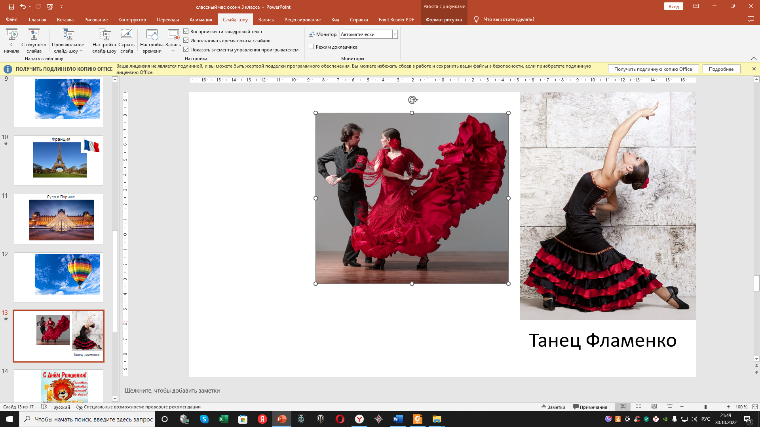 - В Испании родился танец «МАКАРЕНА», который знают во всём мире. Давайте приземлимся и потанцуем. Ведь у нас сегодня праздник – мы успешно окончили учебный год, приближаются летние каникулы. Все танцуют «Макарену».https://yandex.ru/video/preview/10281039294617514608- С весёлым настроением мы отправляемся дальше.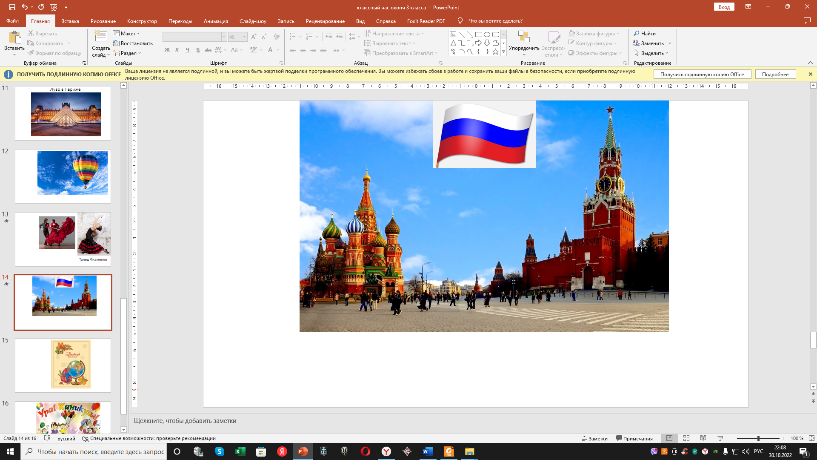 (Слайд 14) - Посмотрите! К какой стране мы приближаемся? (Ответы детей)Часть 3. Заключительная.- Подходит к концу наш полёт. Мы возвращаемся домой. В гостях хорошо, а на своей Родине лучше. Приземляемся. И здесь вас ждут дневники. (Раздать дневники)- Посмотрите, каких результатов вы достигли. -Кто доволен? Чем?- А кто хотел бы лучших? Каких?- Что для этого надо? (Ответы детей)- Постарайтесь это выполнить и тогда вы добьётесь того, чего хотите. А ещё вам поможет клятва будущего четвероклассника. Прошу всех встать для произнесения клятвы. Я говорю фразу, а вы в конце хором произносите: «Клянусь!» [3]Вступая в ряды учеников 4 класса, перед лицом своих товарищей и учителя торжественно клянёмся:1. У доски стоять, как лучший вратарь, не пропуская мимо ушей ни одного вопроса, даже самого трудного и каверзного. Клянусь!
2. Не доводить учителей до температуры кипения - 100 С, от которой краснеют даже раки. Клянусь!
3. Быть быстрым и стремительным, но не превышать скорость при передвижении по школьным коридорам. Клянусь!
4. Вытягивать из учителей не жилы, выжимать не пот, а прочные и точные знания. Клянусь!
5. В море знания стараться плавать только на «4» и «5», ныряя до самой глубины. Клянусь! - Наше путешествие подошло к концу. После такого продолжительного и напряжённого учебного года вас ждут замечательные летние каникулы.  (Слайд 15) Желаю всем за лето хорошенько отдохнуть и набраться сил к 4 классу. 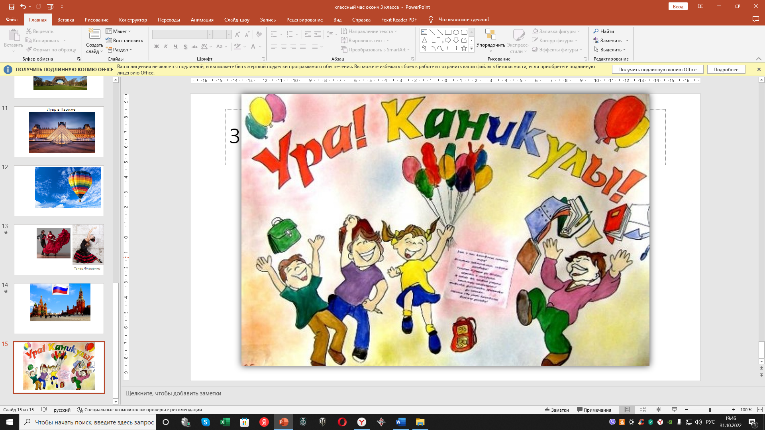 Использованная литература:Литературное чтение. 3 класс. Учебник для общеобразовательных организаций. В 2 ч./ Л.Ф. Климанова, В.Г. Горецкий, М.В. Голованова и др.– М.: «Просвещение», 2018(отрывки из произведений»https://infourok.ru/prazdnik-proschay-vesyoliy-klass-3476707.html(диалоги сценки)https://ped-kopilka.ru/shkolnye-prazdniki/vypusknoi/scenarii-vypusknogo-vechera-v-nachalnoi-shkole/page-3.html(клятва будущего четвероклассника)